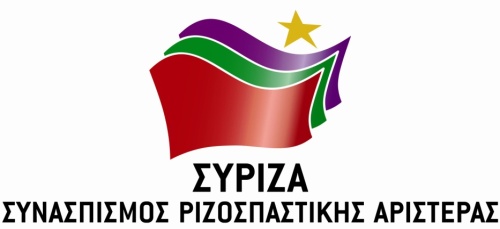 Προς το Προεδρείο της Βουλής των ΕλλήνωνΑΝΑΦΟΡΑΓια τα Υπουργεία:Περιβάλλοντος και ΕνέργειαςΕσωτερικώνΘέμα: Προστασία της παραλίας Γάνεμα νήσου ΣερίφουΟ βουλευτής Νίκος Συρμαλένιος καταθέτει αναφορά την από 01/08/2019 επιστολή της Εταιρείας Φίλων Πολιτιστικής Κληρονομιάς και Περιβάλλοντος «Η Σέριφος» προς το Συνήγορο του Πολίτη. Το Σωματείο, το οποίο αποτελεί Νομικό Πρόσωπο μη κερδοσκοπικού χαρακτήρα, έχει προχωρήσει σε σειρά ενεργειών σχετικά με την προστασία της παραλίας Γάνεμα Σερίφου. Η συγκεκριμένη εμβληματική παραλία βρίσκεται σε περιοχή NATURA 2000 και έχει χαρακτηριστεί περιοχή ιδιαίτερης οικολογικής αξίας με βάση το ΠΔ.17/09/2002. Στην επιστολή τους περιλαμβάνεται το ιστορικό πλήθους παρεμβάσεων που έχουν συντελεστεί και εντός ζώνης αιγιαλού καθώς και των ενεργειών των αρμόδιων θεσμικών φορέων και του ίδιου του Σωματείου.Επισυνάπτονται το σχετικό έγγραφο.Παρακαλούμε για την απάντηση και τις ενέργειές σας και να μας ενημερώσετε σχετικά.Αθήνα, 11/11/2019Ο καταθέτων ΒουλευτήςΝίκος Συρμαλένιος